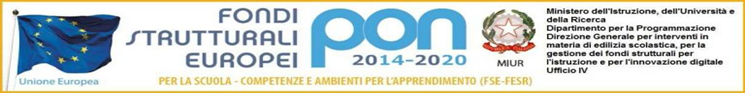 Ministero dell’Istruzione, dell’Università e della Ricerca 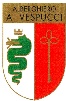 Istituto Professionale Servizi dell’Enogastronomia e dell’Ospitalità Alberghiera “A. Vespucci” Via Valvassori Peroni, 8 - 20133 Milano - Tel. 02.7610162 -  Fax 02.7610281 Sito web   www.ipsarvespucci.it -  e-mail: vespu.amm@tiscalinet.itPREVENTIVO PROGETTO ANNO SCOLASTICO 2019/2020PROGETTOREFERENTEOBIETTIVIATTIVITÀ PREVISTEDOCENTI COMPONENTI COMMISSIONE SU PROGETTOTEMPI DI REALIZZAZIONEBENI E SERVIZI DA UTILIZZAREPREVISIONE IMPEGNO ORARIODATA CONSEGNAFIRMA REFERENTE  DI PROGETTO